Муниципальное бюджетное учреждение дополнительного образования«Центр дополнительного образования для детей»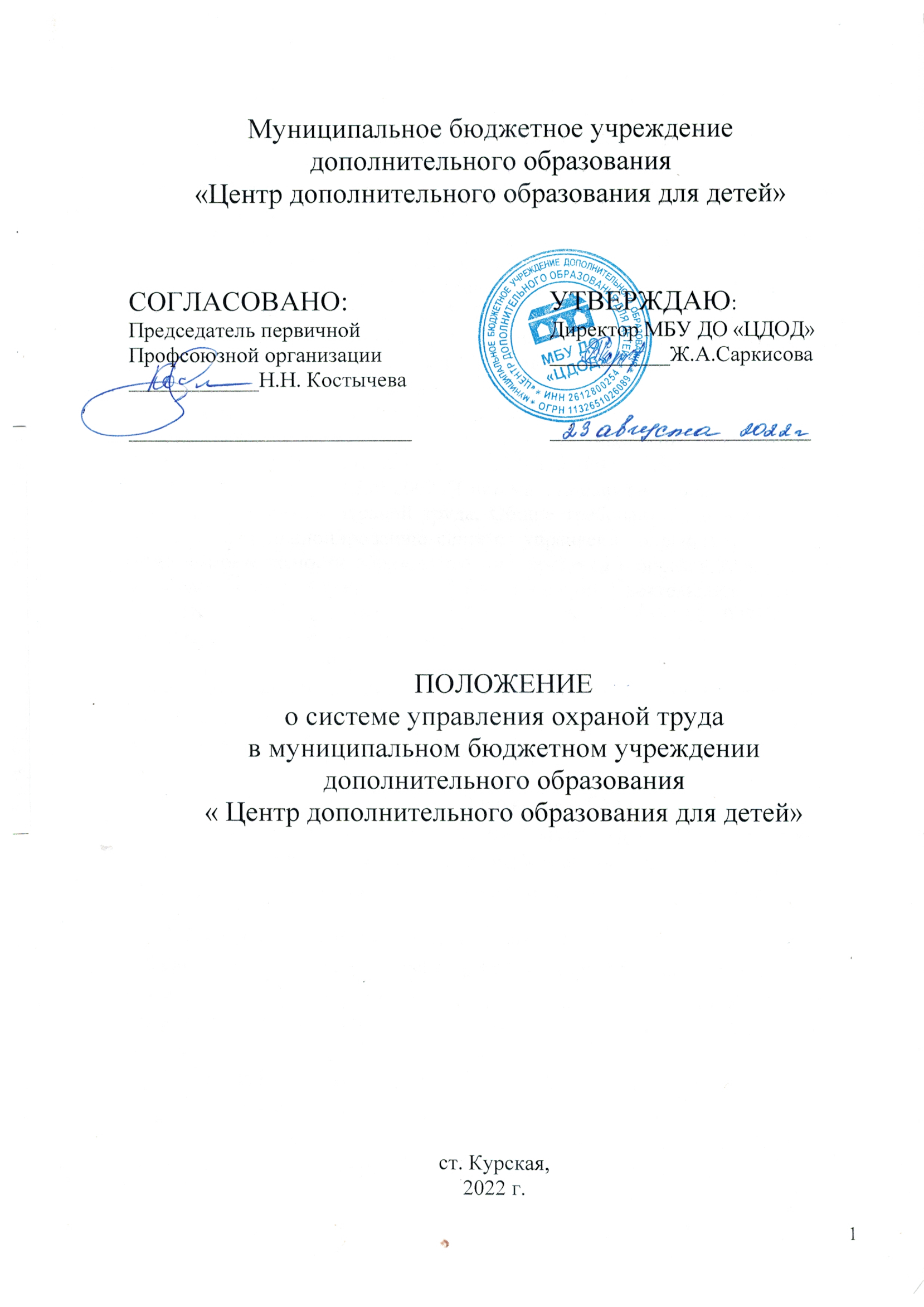 ПОЛОЖЕНИЕо порядке проведения инструктажейпо технике безопасности с учащимисяст. Курская 2022г.1.Общие положения     Настоящее   Положение определяет виды, содержание и порядок проведенияИнструктажей по технике безопасности с учащимися Муниципального учреждения дополнительного образования «Центр дополнительного образования для детей» Курского муниципального района Ставропольского края. Положение разработано в соответствии с ГОСТ 12.0.004 – 2015 Система стандартов безопасности труда (ССБТ). Организация обучения безопасности труда.Изучение вопросов безопасности организуется и проводится на всех стадиях образовательного процесса с целью формирования у учащихся сознательного и ответственного отношения к вопросам личной безопасности и безопасности окружающих.Об обучении учащихся, в виде инструктажей с регистрацией в журнале учета работы педагога дополнительного образования в детском объединении, по правилам безопасности проводится перед началом всех видов деятельности:- теоритические и практические занятия;-занятия общественно – полезным трудом;-экскурсии, походы;-спортивные занятия, соревнования;-массовые мероприятия. С учащимися детского объединения инструктажи проводят педагоги дополнительного образования с каждой группой, и регистрируют отдельно каждую группу в специальном разделе журнала «Список обучающихся в объединении, прошедших инструктаж по технике безопасности»2.Виды и порядок проведения инструктажей.В течении года педагоги дополнительного образования МУ ДО «ЦДОД» должны провести следующие виды инструктажей по технике безопасности для учащихся:2.1.Вводный инструктаж по технике безопасности проводится с учащимися в начале учебного процесса с записью в журнал «Вводный инструктаж по технике безопасности». Этот инструктаж ознакомительный, проводится с учащимися в начале  реализации дополнительной общеобразовательной программы и включает в себя информацию о режиме занятий, правилах безопасного поведения в учреждении, кабинетах, в актовом зале и т.д.2.2.Первичный инструктаж по технике безопасности проводится непосредственно перед выполнением практических работ в учебных кабинетах (по профилю объединения) преподавателем.2.3. Повторный инструктаж проводится в начале второго полугодия по инструкции первичного инструктажа на рабочем месте.2.4. В детских объединениях повышенной опасности педагоги дополнительного образования обязаны дополнительно проводить инструктаж по ПБ перед изучением нового раздела учебного предмета повышенной опасности.2.5. Целевой инструктаж проводится, если учащиеся принимают участие в массовых мероприятиях: соревнованиях, походах выходного дня, многодневных походах, выездах на экскурсию при перевозке детей автомобильным или другими видами транспорта, при организации общественно полезного производительного труда учащихся на занятиях, и фиксируется в специальном журнале. Целевой инструктаж рекомендуется проводить по 6-ти направлениям:1) пожарная безопасность;2) электробезопасность;3) профилактика детского дорожно – транспортного травматизма;4) безопасность на воде, на льду;5) меры безопасности при проведении спортивных соревнований, экскурсий, походов, на спортивной площадке;6) профилактика негативных криминогенных ситуаций.Если практическое занятие проводится на выезде или с использованием различного специального снаряжения «Содержание занятий» в день занятия делается запись о проведенном инструктаже и тема занятия.2.6. Промежуточный инструктаж по технике безопасности проводится перед зимними каникулами в декабре по следующим инструкциям: № 2,3,4,5,6,7, и фиксируется в специальном журнале.2.7. Итоговый инструктаж по технике безопасности проводится в конце всего обучения, перед летними каникулами в мае по следующим инструкциям: № 2,3,4,5,6,7 и фиксируется в специальном журнале.2.8. Внеплановый инструктаж проводится: - при введение в действие новых инструкций по охране труда, а также изменений к  ним;- в связи с изменившимися условиями проведения учебных занятий;- при нарушении учащимися требованиями безопасности проводимых занятий, которые могут привести или привели к травме, аварии, взрыву или пожару, отравлению;- по требованию надзорных органов ;- при перерывах в посещении учебных занятий более чем на 30 календарных дней.Внеплановый инструктаж проводится индивидуально или с группой учащихся .Вся категория инструкций указана в Приложении Инструктажи для обучающихся.ПРИЛОЖЕНИЕИнструктажи для обучающихсяИнструкция №1.вводный инструктаж.Расположение МУ ДО «ЦДОД» КМР СК имеет ряд опасных для жизни и здоровья факторов: вблизи Центра проходит автодорога, имеется сложный перекресток.По дороге в Центр и обратно необходимо:- переходить дорогу только в установленных местах;Предварительно убедиться, что движущегося транспорта в опасной близости нет.В кабинетах необходимо строго соблюдать инструкции по охране труда и требования педагога.ПРАВИЛА ПОВЕДЕНИЯ ДЛЯ ОБУЧАЮЩИХСЯ:Каждый учащийся в объединениях МУ ДО «ЦДОД» должен соблюдать:1.Общие правила поведения:Регулярно посещать занятия;Приходить на занятия заблаговременно:  за 5 минут до начала занятий пройти к кабинету, залу в котором будет проходить занятие;Соблюдать чистоту и порядок в кабинете и на рабочем месте;В осенне – весенний период, а так же в ненастную погоду иметь при себе сменную обувь, переобуваться перед началом занятий;Беречь имущество. Не рисовать на стенах и столах;Не засорять туалеты посторонними предметами, закрывать водопроводные краны;Быть аккуратными, носить опрятную одежду;Иметь спортивную форму для занятий физкультурно – спортивной направленности и специальную форму для занятий хореографией.2.Правила поведения на занятиях и перерывах:2.1.  Соблюдать дисциплину, как на занятиях, так и во время перерывов;2.2.  Во время перерывов выходить из помещения с целью проветривания кабинета;2.3. Быть вежливыми и предупредительными  с другими учащимися и педагогами, уважительно относиться к товарищам;2.4.  Не допускать случаев психологического и физического насилия над учащимися, все споры разрешать только мирным путем;2.5.  Соблюдать инструкции по охране труда на занятиях;2.6.  Во время перемен не бегать, не толкаться, не создавать травмоопасных ситуаций;2.7.  В случае любых происшествий или травм немедленно сообщить об этом педагогу.3. Учащиеся обязаны:- соблюдать Устав Центра, порядок пребывания учащихся, режим дня;- систематически овладевать знаниями, развивать свои способности;- соблюдать учебную и  трудовую дисциплину, выполнять санитарно – гигиенические требования Центра;- заботиться о младших, уважать честь и достоинства других учащихся и работников Центра;- соблюдать правила личной гигиены, поддерживать чистоту в кабинетах;- беречь собственность Центра.4. Учащимся запрещается:- приносить, передавать, употреблять табачные изделия, спиртные напитки, токсические, наркотические вещества и оружие;- использовать любые средства, способные привести к взрывам и возгоранию;- применять физическую силу для выяснения отношений, запугивание, вымогательство;- использовать непристойные выражения, жесты, сквернословие;- пропускать занятия без уважительных причин, самовольно уходить с занятий без разрешения педагога или администрации.Инструкция № 2. для детей и подростков по пожарной безопасности.1.Для обучающихся младшего возраста1.1. Нельзя трогать спички и играть с ними;1.2. Опасно играть с игрушками и сушить одежду около печи, нагревательных приборов с открытой спиралью;1.3. Недопустимо без разрешения взрослых включать электроприборы и газовую плиту;1.4. Нельзя разводить костры и играть около них;1.5. Если увидел пожар, необходимо сообщить об этом родителям или взрослым.2. Для учащихся старшего возраста2.1. Следите, чтобы со спичками не играли маленькие дети, убирайте их в недоступные для малышей места;2.2. не нагревайте незнакомые предметы, упаковки из-под порошков и красок, особенно аэрозольные упаковки;2.3. Не оставляйте электронагревательные приборы без присмотра. Запрещайте малышам самостоятельно включать телевизор.2.4. Помните, что опасно не только бочка с бензином, но пустая бочка из-под него или другой легковоспламеняющейся жидкости, и  зажженная спичка может привести к тяжелым ожогам и травмам;2.5. Не разжигайте печь или костры с помощью легковоспламеняющихся жидкостей (бензин, солярка);2.6.  Не оставляйте непотушенных костров;2.7. Не поджигайте сами и не позволяйте младшим поджигать тополиный пух или сухую траву;2.8. Учащиеся старшего возраста обязаны знать план и способы эвакуации (выхода из здания) на случай возникновения пожара, места расположения первичных средств пожаротушения и правила пользования ими;2.9. Учащиеся обязаны сообщить педагогу или работнику учреждения о любых пожароопасных ситуациях;2.10. При возникновении возгорания или при запахе дыма немедленно сообщить об этом педагогу.3. На территории образовательного учреждения3.1. На территории Центра запрещается разводить  костры, зажигать факелы, применять фейерверки и петарды, другие горючие  составы;3.2. Запрещается курить в здании Центра и  на его территории;3.3. Запрещается приносить спички, горючие жидкости (бензин и растворители),  легковоспламеняющиеся вещества и материалы;3.4. Запрещается пользоваться  в кабинетах осветительными и нагревательными приборами с открытым пламенем и спиралью;3.5. Категорически не допускается бросать горящие спички в урны, в контейнеры – мусоросборники;3.6.  В случаях пожарной опасности производится эвакуация сигналом оповещения;3.7. Нельзя гасить загоревшиеся электроприборы  водой;3.8. Без разрешения администрации и педагогических работников учреждении учащимся не разрешается участвовать в пожаротушении здания и эвакуации его имущества.Инструкция № 3.для учащихся младшего и старшего возраста по электробезопасности1. Неукоснительно соблюдайте порядок включения электроприборов в сеть, шнур сначала подключить к электроприбору, а затем к сети. Отключение прибора производится в обратной последовательности. Не вставляйте вилку в штепсельную розетку мокрыми руками.2. Перед включением проверьте исправность розетки сети, вилку и розетку на отсутствие нарушения изоляции.3. Прежде чем включить аппарат внимательно ознакомьтесь с руководством по эксплуатации и помните о мерах предосторожности:- избегайте перегревания, а также  попадания влаги и пыли внутрь аппарата;- не ставьте тяжелые предметы на корпус;- не загораживайте вентиляционные отверстия, они необходимы для предотвращения перегрева;- во избежание несчастных случаев не включайте аппарат со снятым корпусом.4. При прекращении подачи тока во время работы с электрооборудованием или в перерыве работы, отсоединяйте его от электросети.5. Запрещается разбирать и производить самостоятельно ремонт самого оборудования, проводок, розеток и выключателей.6. Никогда не протирайте включенные электроприборы влажной тряпкой.7. При попадании влаги на оборудование немедленно выключить от электросети аппарат, вынув вилку из розетки. Влагу собирайте мягкой салфеткой, затем дайте возможность влаге окончательно высохнуть. Только потом можно включить в сеть.8. Не оставляйте без присмотра работающую аппаратуру.9. В процессе эксплуатации не допускайте возможности повреждения сетевого шнура и нарушения его контактов в вилке. Никогда не тяните за электрический провод руками – может случиться короткое замыкание.10. При появлении признаков ухудшения изоляции (пощипывании при касании к металлическим частям) немедленно отключить от электросети.11. Ни в коем случае не подходите к оголенному проводу и не дотрагивайтесь до него – может ударить током.12. Нельзя гасить загоревшиеся электроприборы водой. В случае возгорания электроприборов немедленно сообщите педагогу и покиньте помещение.13. Не прикасайтесь к провисшим или лежащим на земле проводам. При обнаружении упавшего на землю электропровода со столба не подходите к нему ближе 5 метров.14. Опасно влезать на крыши домов и строений, где вблизи проходят линии электропередачи, а так же на опоры (столбы) воздушных линий электропередачи.15. Не пытайтесь проникнуть в распределительные устройства , трансформаторные подстанции, силовые щитки – это грозит смертью!!!Инструкция №4.для учащихся младшего и старшего возраста по ПДД.1.Правила безопасности для пешехода1.1.  Когда идете по улицам, будьте осторожны, не торопитесь. 1.2. Пешеходы должны двигаться по тротуарам или пешеходным дорожкам, а при их отсутствии — по обочинам.1.3. При отсутствии тротуаров, пешеходных дорожек или обочин, а также в случае невозможности двигаться по ним пешеходы могут двигаться по велосипедной дорожке или идти в один ряд по краю проезжей части (на дорогах с разделительной полосой — по внешнему краю проезжей части).1.4. При движении по краю проезжей части пешеходы должны идти навстречу движению транспортных средств. 1.5. При движении по обочинам или краю проезжей части в темное время суток или в условиях недостаточной видимости пешеходам рекомендуется иметь при себе предметы со световозвращающими элементами и обеспечивать видимость этих предметов водителями транспортных средств.         1.6. Пешеходы должны двигаться по тротуарам или пешеходным дорожкам, а при их отсутствии — по обочинам. При отсутствии тротуаров, пешеходных дорожек или обочин, а также в случае невозможности двигаться по ним пешеходы могут двигаться по велосипедной дорожке или идти в один ряд по краю проезжей части (на дорогах с разделительной полосой — по внешнему краю проезжей части). 1.7. При движении по краю проезжей части пешеходы должны идти навстречу движению транспортных средств. При движении по обочинам или краю проезжей части в темное время суток или в условиях недостаточной видимости пешеходам рекомендуется иметь при себе предметы со световозвращающими элементами и обеспечивать видимость этих предметов водителями транспортных средств.                                                                                                                               1.8. При отсутствии в зоне видимости перехода или перекрестка разрешается переходить дорогу под прямым углом к краю проезжей части на участках без разделительной полосы и ограждений там, где она хорошо просматривается в обе стороны. 1.9. В местах, где движение регулируется, пешеходы должны руководствоваться сигналами регулировщика или пешеходного светофора, а при его отсутствии — транспортного светофора. На нерегулируемых пешеходных переходах пешеходы могут выходить на проезжую часть после того, как оценят расстояние до приближающихся транспортных средств, их скорость и убедятся, что переход будет для них безопасен.1.10. При пересечении проезжей части вне пешеходного перехода пешеходы, кроме того, не должны создавать помех для движения транспортных средств и выходить из-за стоящего транспортного средства или иного препятствия, ограничивающего обзорность, не убедившись в отсутствии приближающихся транспортных средств. 1.11. Выйдя на проезжую часть, пешеходы не должны задерживаться или останавливаться, если это не связано с обеспечением безопасности движения. Пешеходы, не успевшие закончить переход, должны остановиться на линии, разделяющей транспортные потоки противоположных направлений.1.12. Продолжать переход ,можно лишь убедившись в безопасности дальнейшего движения и с учетом сигнала светофора (регулировщика).2. Безопасность пассажира общественного транспорта2.1.  Ожидайте транспорт на посадочной площадке или тротуаре у указателя остановки.2.2. При посадке  в автобус, троллейбус соблюдайте порядок. Не мешайте другим пассажирам. В автобус, троллейбус входите через задние двери.2.3. Находясь в транспорте, не ходите по  салону, держитесь за поручень, не выглядывайте из окон, не высовывайте руки, не нажимайте без надобности на аварийные кнопки.2.4. Не прислоняйтесь к дверям, по возможности избегайте поездок стоя и на ступенях транспортных средств.2.5. Выходите только через передние двери. Заранее готовьтесь к выходу, пройдя вперед. Входя и выходя из транспорта, не спешите и не толкайтесь.3.Правила дорожного движения для велосипедистов3.1. Управлять велосипедом, при движении по дорогам разрешается лицам не моложе 14 лет, а мопедом — не моложе 16 лет.3.2.  Велосипеды, мопеды должны двигаться только по крайней правой полосе в один ряд возможно правее. Допускается движение по обочине, если это не создает помех пешеходам. 3.3. Водителям велосипеда и мопеда запрещается: ездить, не держась за руль хотя бы одной рукой; перевозить пассажиров, кроме ребенка в возрасте до 7 лет на дополнительном сиденье, оборудованном надежными подножками; перевозить груз, который выступает более чем на 0,5 м по длине или ширине за габариты, или груз, мешающий управлению; двигаться по дороге при наличии рядом велосипедной дорожки; поворачивать налево или разворачиваться на дорогах с трамвайным движением и на дорогах, имеющих более одной полосы для движения в данном направлении. 3.4. Запрещается, буксировка вело прицепа, предназначенного для эксплуатации с велосипедом или мопедом.3.5. На нерегулируемом пересечении велосипедной дорожки с дорогой, расположенном вне перекрестка, водители велосипедов и мопедов должны уступить дорогу транспортным средствам, движущимся по этой дороге.Инструкция № 5.для учащихся младшего и старшего возраста, по правилам безопасности на водоемах в летний, осенне-зимний и весенний периоды.В летнее время при купании  в реке или открытом водоеме.Входите в воду быстро и во время купания не стойте без движения. Почувствовав озноб, быстро выходите из воды.Не купайтесь сразу после приема пищи и большой физической нагрузки (игра в футбол, бег, и т.д.). Перерыв между приемами пищи и купанием должен быть не менее 45 – 50 минут. В холодную погоду,  чтобы согреться, проделайте несколько легких физических упражнений.Не купайтесь больше 30 минут; если вода прохладная, достаточно 5 – 6 минут.Не ныряйте в неизвестном месте и на мели, так как можно удариться головой о дно или какой – либо предмет. При ушных заболеваниях не прыгайте в воду головой вниз.Не оставайтесь при нырянии долго под водой. Почувствовав усталость, сразу плывите к берегу.Выйдя из воды, вытритесь насухо и сразу оденьтесь.При судорогах не теряйтесь, старайтесь держаться на воде, зовите на помощь.При оказании вам помощи не хватайте спасающего, а помогите ему буксировать вас к берегу.ЗАПРЕЩАЕТСЯ:Входить в воду разгоряченным, сразу после физических упражнений с большой мышечной нагрузкой.Заплывать за установленные знаки (ограждения участка, отведенного для купания).Подплывать близко к моторным лодкам, баржам.Купаться при высокой волне, в сумерки и ночное время.Нырять в воду с мостиков, лодок, отрывистого берега; толкать товарища с вышки или с берега.Плавать в лодке без спасательных средств (спасательного жилета или круга).При купании в бассейне.Не купайтесь в бассейне босиком. Надевайте резиновые тапочки, чтобы не поранить ноги о возможные сколы бетона, плиточной облицовки и чтобы не было скользко.Не ныряйте в не установленных местах, так может быть мелко и можно удариться головой о дно и получить тяжелую травму.2.3Не прыгайте с вышек без специальной подготовки инструктором по плаванию. Можно повредить позвоночник или получить шок при попадании сильной струи воды через нос в дыхательные пути.2.4.Не прыгайте с вышки, если вблизи от нее находятся другие пловцы.2.5.Будьте осторожны при выходе из бассейна – можно поскользнуться и упасть.                                                                                                                      3. При выходе на лёд.3.1. Не выходить на тонкий или непрочный весенний лед на реке или водоёмах – можно провалиться.3.2. Лёд зеленоватого оттенка, толщиной 7 см – безопасный, он выдерживает одного человека. Непрочный лёд – около стока вод с фабрик, заводов и т.д. Тонкий или рыхлый лёд – вблизи камыша, кустов, под сугробами. Ненадежный тонкий лёд – в местах, где бьют ключи, быстрое течение или там, где впадают в реку ручьи. Площадки под снегом следует обойти.3.3. Нельзя проверять прочность льда ударом ноги.3.4. При вынужденном переходе водоема безопаснее всего придерживаться проторенных троп или идти по уже проложенной лыжне. Но если их нет, надо перед тем, как спуститься на лёд, очень внимательно осмотреться и наметить предстоящий маршрут.3.5. При переходе водоема группой  необходимо соблюдать расстояние  друг от друга (5-6 м.)3.6. Замерзшую реку (озеро) лучше перейти на лыжах, при этом: крепления лыж расстегните, чтобы при необходимости быстро их сбросить; лыжные палки держите в руках, не накидывая петли на кисти рук, чтобы в случае опасности сразу их отбросить.3.7. Если есть рюкзак, повесьте его на одно плечо.3.8. Если вы провалились, необходимо широко раскинуть руки  по кромкам льда, удерживаться от погружения с головой.3.9. не паникуйте, старайтесь без резких движений выбираться на лёд, наползая грудью и поочередно вытаскивая на поверхность ноги.3.10. Выбравшись из пролома, нужно откатиться и ползти в сторону, обратную направления движения.3.11. Добравшись до берега, идите быстро домой, переодевайтесь в сухую одежду, выпейте горячий чай.Инструкция № 6.для учащихся младшего и старшего возраста  по профилактике негативных криминогенных ситуаций во дворе, на улице, в иных общественных местах.Прежде чем выйти из квартиры (дома), убедитесь, что на площадке около двери нет посторонних, в противном случае переждите.Никогда не заходите в лифт с посторонними (незнакомыми), в подъезде или на лестничную площадку, если там  стоят подозрительные люди.Проводя время во дворе, держитесь от компаний подростков, которые старше вас, находятся в состоянии алкогольного или наркотического опьянения, играют в азартные игры и т.д.Не выносите на улицу дорогие вещи, если около дома нет старших членов вашей семьи.Не носите с собой ценности, деньги, без особой на то необходимости.6.Не лазайте по подвалам, чердакам, крышам.7.Гуляя на улице, старайтесь держаться поближе к своему дому, находиться в знакомой компании. Последнее условия обязательно, если вы уходите далеко от дома, особенно в чужой район на танцы (дискотеку), рынок, магазин, на концерт и т.д.8.Призыв о помощи – это не свидетельство трусости, а необходимое средство самозащиты, иногда спасение.9.Если вы попали в западню – нападающих больше, они явно сильнее, поблизости нет никогда, кто мог бы прийти на помощь, то лучше отдайте деньги или вещи которую они требуют. Помните, что ваша жизнь и здоровье дороже всего.10.Если вас начинают преследовать, идите (бегите) туда, где много людей, больше света.11.Никогда не играйте в азартные игры, особенно на деньги со старшими ребятами или взрослыми, вообще с незнакомыми людьми.12. В целях личной безопасности, профилактики преступлений против вашей личности необходимо:- стараться не оставаться в одиночестве, особенно на улице, пути в школу, в место досуга и обратно;- никогда не заговаривать с незнакомыми, а тем более в чем – то подозрительными людьми;- не садиться в чужие машины, не ездить с незнакомыми людьми;-всегда ставить в известность родственников о том, куда и когда вы направляетесь, у кого, сколько и где  собираетесь быть, когда  и каким путем собираетесь возвращаться (сообщите номер телефона, иные координаты, по которым вас можно найти).13. Избегайте в темное время суток пустынных остановок, ожидая автобус или троллейбус, стойте на хорошо освещенном отведенном месте рядом с другими людьми.14. Избегайте пустых автобусов и троллейбусов. Если вам приходится ехать поздно, то садитесь около водителя и ближе к проходу. Девушкам рекомендуется садиться рядом с женщинами. Держите на виду свои вещи.Инструкция № 7.для учащихся младшего и старшего возраста по технике безопасности  при проведении прогулок, туристических походов, экскурсий, экспедиций.1.Общие требования безопасности.1.1 К прогулкам, туристическим походам, экскурсиям и экспедициям допускаются учащиеся, не имеющие медицинских противопоказаний  и ознакомленные с инструктажем  по технике безопасности.1.2. Опасные факторы:- изменения утвержденного маршрута движения, самовольное оставление места расположения группы;- травмирование ног при неправильном подборе обуви, передвижение без обуви, а так же без брюк или чулок, укусы ядовитыми насекомыми, пресмыкающимися и животными;- отравление ядовитыми растениями, плодами и грибами;- заражение желудочно – кишечными болезнями при употреблении воды из непроверенных открытых водоемов.1.3. При проведении прогулки, туристического похода, экскурсии, экспедиции группу учащихся, воспитанников должны сопровождать  не менее двух взрослых;2. Перед проведением прогулки, туристического похода экскурсии, экспедиции : 2.1. Пройти соответствующую подготовку, инструктаж, медицинский осмотр и предоставить справку о состоянии здоровья (при длительном походе) .2.2. Надеть удобную одежду и обувь, не стесняющую движения и соответствующую сезону и погодным условиям.3. Во время прогулки, туристического похода, экскурсии, экспедиции:3.1. Соблюдать дисциплину, выполнять все указания педагога и сопровождающих (назначенных приказом), самовольно не уклоняться от установленного маршрута движения и места расположения групп.3.2. Отправляясь на экскурсию, в поход, надевайте одежду: соответствующую сезону и погоде; на ноги наденьте прочную  обувь, носки; на голову - головной убор. Во время экскурсии не снимать обувь и не ходить босиком.3.3. Во время привалов во избежание ожогов и лесных пожаров не разводить костры.3.4. Не пробовать на вкус какие – либо растения, плоды, ягоды.3.5. Не трогать руками  животных, пресмыкающихся, насекомых, растения, грибы, а также колючие растения и кустарники. Они могут быть ядовитыми и опасными.3.6. Во избежание заражения желудочно – кишечными болезнями не пить воду из открытых водоемов, использовать для этого питьевую воду из фляжки, которую необходимо брать с собой, или кипяченую воду.3.7. Соблюдать правила личной гигиены, своевременно информировать педагога или сопровождающих группу об ухудшении самочувствия или травмах.3.8. Уважать местные традиции и обычаи, бережно относиться к природе, памятникам истории и культуры, к личному и групповому имуществу. Быть вежливыми и культурными по отношению к местному населению, не вступать в конфликты.Инструкция № 8.для учащихся  младшего и старшего возраста по технике безопасности при работе с жидкими веществами (лаками, красками, растворителями, клеем).Общие требования безопасности:К работе с лаками, красками, растворителями, клеем допускаются подростки, изучившие правила по технике безопасности и правилами  использования огнеопасными жидкими веществами.На занятиях выполнять только порученную педагогом работу.Перед началом работы необходимо убедиться в исправности емкостей, в которых находятся лаки, краски, растворители или клей. Обо всех неисправностях (утечках) необходимо сообщить педагогу и не приступать к работе до устранения этих нарушений.Хранить лаки, краски, растворители, клей в плотно закрытой таре, Предохранять от влаги , действия тепла, прямых солнечных лучей.При работе и по окончании работы необходимо проветривать помещение.Требование безопасности перед началом работыДо начала работы прослушать инструктаж педагога по технике безопасности.Подготовить рабочее место, инструменты, приспособления. Постоянно держать их в исправном состоянии.Проверить достаточность освещения на рабочем местеТехника безопасности во время работы:Содержать рабочее место в чистоте, не допускать загромождения рабочего места посторонними предметами, которые не используются в работе в данное время.При работе с лаками, красками, растворителями, клеем использовать индивидуальные средства защиты кожных покровов.При работе с клеем стол закрывать клеенкой.Банку с клеем (краской, лаком) необходимо ставить прямо перед собой в стороне от материалов и инструментов.Избегать попадания клея в глаза, рот, на слизистые носа.При попадании клея в глаза, срочно промыть их проточной водой.При работе с клеем для рук использовать влажную тряпку.Во время работы быть предельно внимательным, не отвлекаться и не отвлекать других.Использовать жидкие вещества по назначению.По окончании работы лаки, растворители, клей закрыть, вымыть кисть для клея (краски, лака) вымыть емкость (или если использовалась одноразовая выкинуть), проветрить помещение.Требования безопасности при аварийных ситуациях:При утечке и разливе лаков, краски, клея и других веществ не прикасаться к пролитому веществу, немедленно сообщить педагогу.При прекращении подачи электроэнергии сообщить педагогу, который должен отключить электрооборудование из сети (розетки) и покинуть помещение.При затоплении помещения водой, при возникновении пожара сообщить педагогу, который должен отключить электроприборы из сети и покинуть помещение.Инструкция № 9.для учащихся  младшего и старшего возраста при работе с колющими, режущими инструментами и приспособлениями.(иглы, лобзик, отвертка, ножницы, пассатижи, ножовка и др.) 1.Общие требования безопасности:         1.1.  К работе с колющими, режущими инструментами и приспособлениями допускаются подростки, изучившие правила по технике безопасности;         1.2. На занятиях выполнять только порученное педагогом задание;         1.3. Перед началом работы необходимо убедиться в исправности инструментов и приспособлений. Обо всех неисправностях необходимо сообщать педагогу и не приступать к работе до устранения этих нарушений;         1.4. Замену инструментов и приспособлений производит педагог;         1.5. Во время работы оборудования не допускается его чистка, смазка и ремонт;          1.6. Хранить ручной инструмент в сумках или специальных сумках, где отведено место каждому инструменту.2. Требования безопасности перед началом работы:          2.1. До начала работы прослушать инструктаж педагога по технике безопасности;          2.2. Подготовить рабочее место, инструменты, приспособления. Постоянно держать их в исправном состоянии;         2.3. Привести в порядок рабочую одежду: застегнуть пуговицы, надеть косынку (для девочек), фартук, нарукавники, рукавицы (перчатки комбинированные);         2.4. Проверить достаточность освещения на рабочем месте.3. Техника безопасности во время работы:          3.1. Содержать рабочее место в чистоте, не допускать загромождения рабочего места посторонними предметами, которые не используются в работе в данное время.         3.2. Во время работы быть внимательным, не отвлекаться и не отвлекать других.3.3. Передавать колющие и режущие предметы ручкой от себя, располагать их на столе острым концом от себя.3.4. При работе с циркулем не оставлять циркуль в раскрытом виде, не держать циркуль вверх концами.3.5. Ножи, сверла и шило направлять острием от себя.3.6. Обрезать материал строго под наблюдением педагога.3.7. Не стараться резать заготовку с одного раза.Инструкцию разработал:____________________ /__________________________/